Mecanismos de Participación Ciudadana1. Sistema de Consulta en sitio web En este sistema se catalogan 8 tipos de consultas: 2. Fan page FSV: Red Social Facebook A través de este mecanismo la institución puede generar conversaciones con los ciudadanos, responder las consultas, que realizan sobre su trámite de crédito, servicios, dudas, se atienden reclamos y casos de denuncias de forma inmediata. La cuenta oficial en la red social en Facebook es Fondo Social para la Vivienda. 3. Canal de YouTube El nombre del canal es FSVELSALVADOR y se comparte desde el sitio web del FSV y desde la red social de Facebook. A través de esta red social la institución difunde las notas informativas que se transmiten en medios de comunicación, producciones informativas propias y videos relacionados al quehacer del FSV y de interés para la población.En este canal los ciudadanos pueden consultar, comentar o compartir con sus conocidos, la información que les parezca relevante. 4. Red social de Twitter: Esta red social de la institución (@FSVElSalvador) nos permite un acercamiento con la ciudadanía y seguidores de la red, para difundir información de interés de la población relacionada al financiamiento de créditos habitacionales, proyectos y/o eventos institucionales y notas relevantes que se transmiten en los diferentes medios de comunicación relacionados al quehacer del Fondo Social.5. Cuenta de Instagram: Desde marzo de 2019, el Fondo Social para la Vivienda mantiene la cuenta oficial de Instagram, con el nombre fsvelsalvador. Esta cuenta permite al ciudadano poder consultar o dejar sus comentarios, quejas o sugerencias en las publicaciones que realiza la Institución.6. Aplicación Móvil: FSV APPEl FSV cuenta con una aplicación móvil, para poder acercar los servicios que brinda la institución, en la cual los usuarios tienen acceso a diferentes consultas y servicios como: precalificación exprés, oferta de vivienda nueva geo-referenciados y listado de vivienda recuperada; líneas de crédito y requisitos; puntos de pagos autorizados geo-referenciados; consulta de productos y de solicitudes de crédito; apertura de cuenta electrónica y formas de contactar al FSV a través del Call Center (local e internacional) además de sugerencias por medio de correo electrónico, lo cual se convierte en un nuevo canal de participación ciudadana.Esta aplicación está disponible para consultas desde todas partes del mundo, las 24 horas del día, los 365 días del año, lo que acerca las posibilidades a los ciudadanos y ciudadanas de acceder a información para crédito de forma más expedita y fácil. La FSV APP está disponible en las tiendas App Store (para celulares iPhone) y Play Store (para celulares Android).Se sigue en una mejora continua de los servicios a través de esta herramienta, siendo uno de los principales servicios al ciudadano/a, el pago por tarjeta de crédito o débito.Mecanismos personales de atención a los ciudadanos:   7. Buzones de Sugerencias  Los Buzones de Sugerencias forman parte de las herramientas de medición de Satisfacción al Cliente del FSV dentro del Sistema de Gestión de Calidad y buscan orientar a la institución hacia la mejora continua mediante los comentarios obtenidos de los clientes o visitantes. Mensualmente se realiza un informe de las boletas obtenidas en los buzones de sugerencias de las tres agencias San Salvador, Santa Ana y San Miguel y en la Sucursal Paseo. Son 9 buzones ubicados en las tres agencias y Sucursal.8. Encuestas de satisfacción al cliente Las encuestas se realizan mensualmente abordando al cliente cuando termina de recibir un servicio en cualquiera de las tres agencias del FSV permitiendo conocer su experiencia de primera mano. Se realiza cada mes un total de 100 encuestas en las tres agencias del FSV en San Salvador, Santa Ana y San Miguel y en Sucursal Paseo.  Asesoría de requisitos y documentos para obtener créditosProblemas en el uso de los servicios electrónicos Soluciones de mora Quejas, reclamos y/o sugerencias Asesoría para precalificar (monto a financiar)Consulta de solicitud de crédito en proceso (ingresada al FSV)Información de saldos y/o consulta de pago de préstamos Petición de información  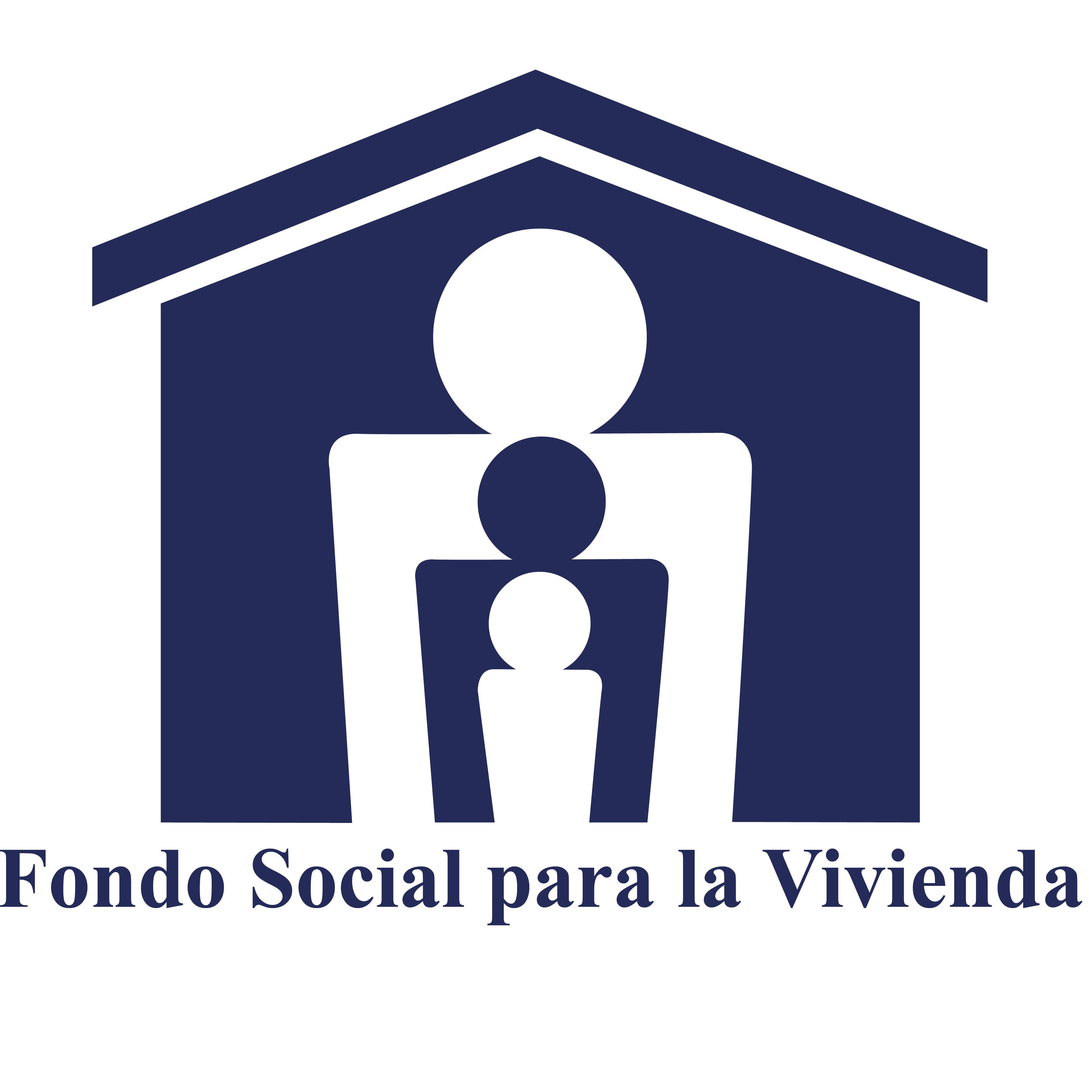 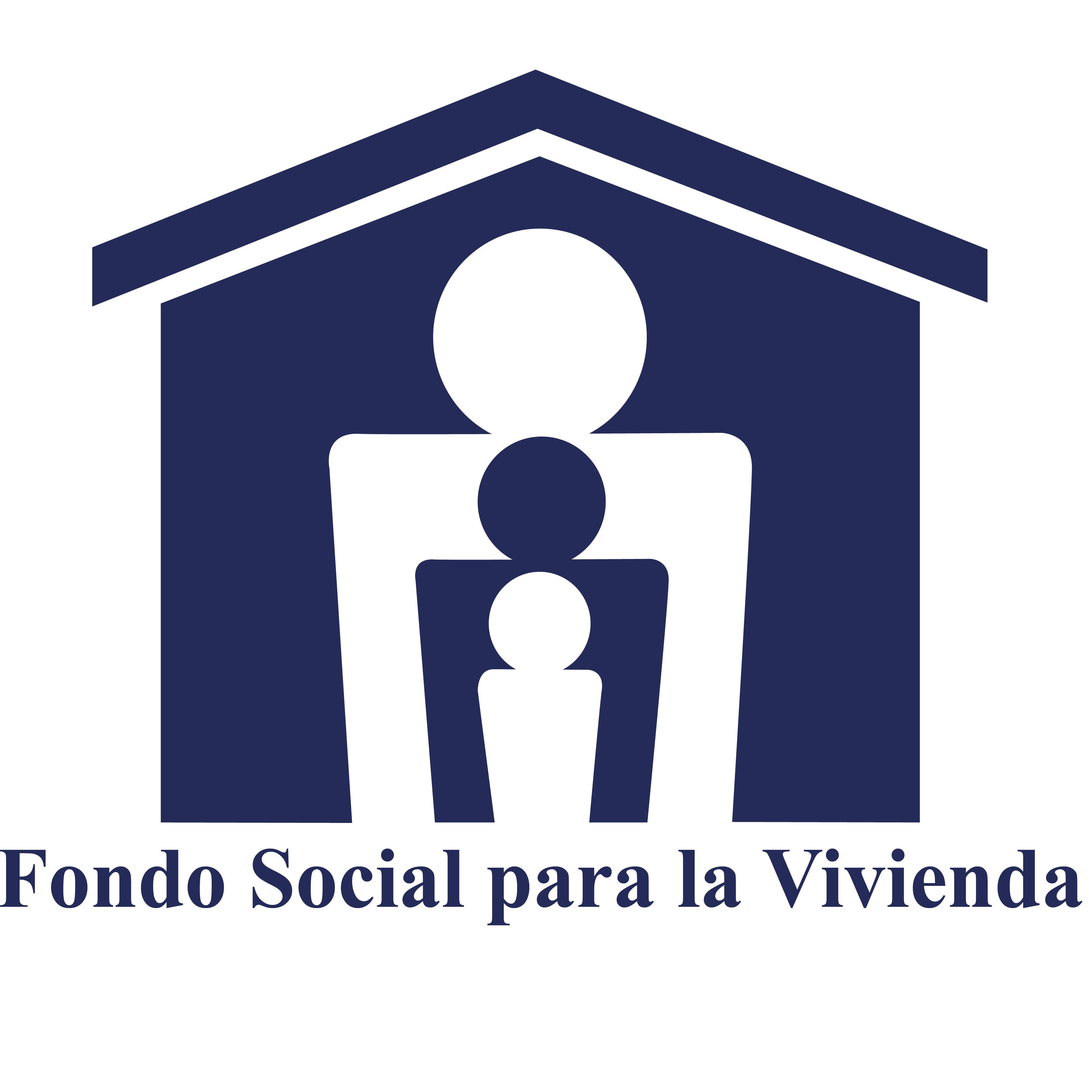 